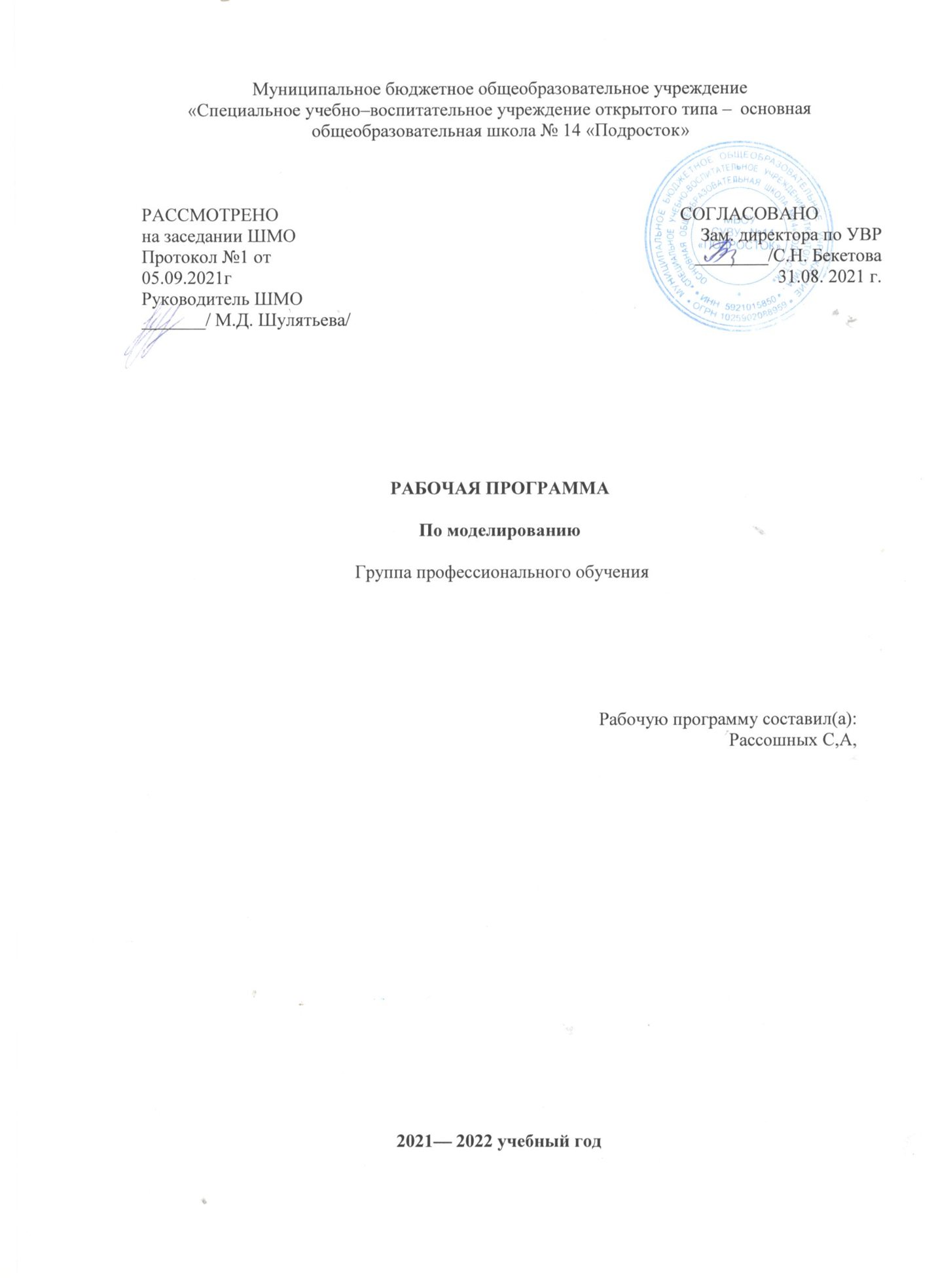 Пояснительная записка1.1. Область применения программы	Рабочая программа профессионального модуля (далее рабочая программа) – является частью примерной основной профессиональной образовательной программы в соответствии с ФГОС по профессии (профессиям) НПО 270802.07 Мастер столярно–плотничных работ в части освоения основного вида профессиональной деятельности (ВПД):  Выполнение столярно-плотничных работ и соответствующих профессиональных компетенций (ПК):Выполнять монтаж оконных и дверных блоков, встроенной мебели, лестниц.Выполнять работы по устройству подвесных  потолков.Выполнять обшивку поверхностей деревянными изделиями и крупноразмерными листами.Выполнять работы по изготовлению  каркасных перегородок.Выполнять работы по ремонту столярно-плотничных изделий и конструкций.Программа профессионального модуля может быть использована в профессиональной подготовке по профессии  НПО: 27082.07 Мастер столярно-плотничных  работ.  1.2. Цели и задачи модуля – требования к результатам освоения модуляС целью овладения указанным видом профессиональной деятельности и соответствующими профессиональными компетенциями обучающийся в ходе освоения профессионального модуля должен:иметь практический опыт:по монтажу оконных и дверных блоков, встроенной мебели, лестниц;по устройству подвесных  потолков;обшивки поверхностей различными материалами;по изготовлению каркасных перегородок;по ремонту столярно-плотничных изделий и конструкций;уметь:выполнять гидроизоляцию оконных и дверных коробок, каркасов встроенной мебели, элементов лестниц;читать строительные чертежи и схемы на установку столярно-плотничных изделий;устанавливать оконные и дверные блоки в проем, встроенную мебель и лестницы;производить разметку для установки профилей подвесных  потолков;производить монтаж каркасов;выполнять подшивку потолков листовыми материалами, укладку плиточных и реечных панелей, закреплять профили;выполнять разметку проектного положения конструкций;раскраивать материал для монтажа обрешетки;устанавливать обрешетку;выполнять работы по тепло- и звукоизоляции поверхностей;выполнять обшивку поверхностей крупноразмерными листами, панелями, фрезерованной доской;выполнять заделку стыков, устанавливать декоративные планки;выполнять разметку мест установки перегородок;изготавливать и устанавливать каркасы перегородок;выполнять тепло- и звукоизоляцию;выполнять обшивки каркасов;выявлять причины, виды износа и повреждений столярных изделий и конструкций;определять способы ремонта;выполнять ремонтные работы;соблюдать правила охраны труда;знать:инструменты для выполнения работ;устройство и принцип действия электроинструментов;основы строительного черчения и чтения чертежей;вынесение проектных отметок;выполнение антисептирования и гидроизоляции каркасов встроенной мебели, элементов лестниц;технологию установки оконных и дверных блоков, встроенной мебели, лестниц;виды подвесных  потолков;элементы потолков;технологию устройства подвесных  потолков;материалы для обшивки поверхностей;технологию обшивки;типы каркасно-обшивных перегородок;виды узлов и элементов перегородок;технологическую последовательность монтажа каркасов;способы устройства тепло- и звукоизоляции;технологическую последовательность обшивки крупноразмерными листами, панелями, фрезерованной доской;технологию ремонта столярно-плотничных изделий и конструкций;безопасные приемы и методы работ.Тематическое планирование1Вводное занятиеЗначение древесины для народного хозяйства России.Значение древесины для народного хозяйства России.112Основы древесиноведенияОсновные части дерева и их сырьевое значение.Основные части дерева и их сырьевое значение.Макроскопическое строение древесиныМикроскопическое строение древесиныФизические свойства древесиныМеханические свойства древесиныТехнологические свойства древесиныТехнологические свойства древесиныПороки древесиныХарактеристика древесины основных пород и их промышленное значениеЛесоматериалы111111111113Основы государственной системы стандартизацииХарактеристика круглых лесоматериаловХарактеристика круглых лесоматериаловЗаготовкиХарактеристика пиломатериалов111114КлеиКлассификация и состав клеевВиды, состав и основные свойства клеевВиды, состав и основные свойства клеевКлеящие пленки и лентыПленки из синтетических смол1111115Защитно – декоративные материалыОтделочные материалыВспомогательные материалыЛакокрасочные материалыЛаки, краски111116Материалы для столярно-мебельных изделийФанераФанерные плитыСтолярные плитыДревесноволокнистые и древесностружечные плитыМебельная фурнитураМеталлические крепежные изделия11111117Материалы для столярно-мебельных изделийФанераФанерные плитыСтолярные плитыДревесноволокнистые и древесностружечные плитыМебельная фурнитураМеталлические крепежные изделияСпособы продления сроков службы древесиныСушка и хранения древесиныХимическая защита древесины от гнили1111111111